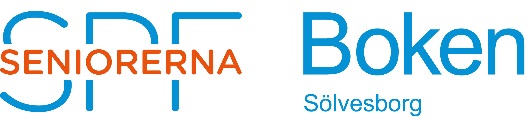   Protokoll fört vid månadsmöte med SPF Seniorerna Boken                Sölvesborg torsdagen den 19 Oktober 2017Plats:              Drottninggården Valjeviken	Protokoll nr 5 2017Närvarande 38  medlemmar$1	      Mötets öppnande	      Bo Hertzman hälsade välkommen och  förklarade mötet 	      öppnat.$2	      Inkomna skrivelser	      Inga skrivelser.$3	       KPR	      Bo Hertzman informerade om KPR.$4	       Socialpolitiska frågor	      Inget att rapportera.$5	       Medlemsrapportering	      Sven rapporterade att vi är 455 medlemmar.$6	       Rese- och arrangörsrapportering	      Anna-Lena informerade hur man betalar teaterresan.	      Det blir en resa till Huseby julmarknad den 14/11.	      Anmälningslista till 3-dagarsresa till Bornholm kommer 	      på nästa månadsmöte.$7	      Dialogduken	      Iréne och Bo informerade om dialogduken.$8                      Studieombud	     Iréne informerade om studieombudets roll i föreningen.§9	     Avslutning	     Ordföranden tackade för visat intresse och förklarade 	     mötet avslutat.Efter mötet serverades kaffe med kaka. Under kaffet bjöd Marcus Persson på trolleri och magi.Mötet avslutades med lotteridragning.Vid protokollet				JusterasSven Eng					Lennart NilssonSekreterare				OrdförandeJusterasLars-Erik Norberg